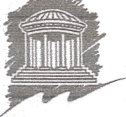 COASTAL CAROLINA UNIVERSITYSpadoni College of Educationtte Nntisfial Council fir Accreditation of Teacher Education (NCATE)April, 2010To Whom It May Concern:Ms. Brianna Rose has completed a very comprehensive internship experience in the Elementary Program at Burgess Elementary School. Her interaction with students in the second grade has been positive as she developed a firm, yet warm, rapport with the students. She has developed all the necessary skills to be a very successful classroom teacher. Planning has been a strength for Brianna. Plans have been long range, interdisciplinary, and reflective of students' need and diverse learning styles.Ms. Rose has a wonderful ability for delivery of lessons-taking her students from the simple to the complex while making learning relevant and fun. She has developed long range plans that incorporated knowledge of learning styles. She has combined a variety of techniques including teacher-directed instruction, modeling, group work, problem solving, and discovery learning. Her assessments have included oral and written questioning, teacher observation, checklists, discussion and written assessments.Ms. Brianna Rose has developed a positive rapport with her cooperating teacher, colleagues, administrator and university supervisor.   She has readily accepted suggestions for improvement from her cooperating teacher and university supervisor and has adjusted instructions to better meet the needs of her students. She continuously self evaluated her instruction, the delivery of those instructions, adjusted and made changes for improvement. Ms. Brianna Rose has demonstrated many strong teaching characteristics including enthusiasm, reflective practices, and a passion for her students' to learn. Ms. Rose has had a very beneficial internship experience and will make an excellent classroom teacher.-„---.	.	-:  ^	~^^-^	,:.      --^;:-^.:'"^^f- :.;-;"~:^::: - ~-^;v v- .	..     .	•:-  .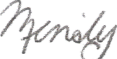 University Supervisor Coastal Carolina University (843)237-5527Mindy M. Orchard, M. Ed.P.O. Box 261954   *   Conwav. SC 29528-6054   •   www.coastal.edu